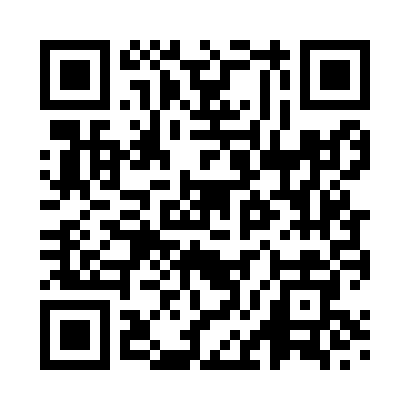 Prayer times for Blackford, Cumbria, UKWed 1 May 2024 - Fri 31 May 2024High Latitude Method: Angle Based RulePrayer Calculation Method: Islamic Society of North AmericaAsar Calculation Method: HanafiPrayer times provided by https://www.salahtimes.comDateDayFajrSunriseDhuhrAsrMaghribIsha1Wed3:205:311:096:208:4810:592Thu3:195:291:096:218:5010:593Fri3:185:271:096:228:5211:004Sat3:175:251:096:248:5411:015Sun3:165:221:086:258:5511:026Mon3:155:201:086:268:5711:037Tue3:145:181:086:278:5911:048Wed3:135:161:086:289:0111:059Thu3:125:151:086:299:0311:0610Fri3:115:131:086:309:0511:0711Sat3:105:111:086:319:0711:0812Sun3:095:091:086:329:0811:0813Mon3:085:071:086:339:1011:0914Tue3:075:051:086:349:1211:1015Wed3:065:041:086:359:1411:1116Thu3:055:021:086:369:1511:1217Fri3:045:001:086:379:1711:1318Sat3:044:581:086:389:1911:1419Sun3:034:571:086:399:2111:1520Mon3:024:551:086:409:2211:1521Tue3:014:541:086:419:2411:1622Wed3:014:521:096:429:2511:1723Thu3:004:511:096:439:2711:1824Fri2:594:501:096:449:2911:1925Sat2:594:481:096:459:3011:2026Sun2:584:471:096:469:3211:2027Mon2:584:461:096:469:3311:2128Tue2:574:441:096:479:3411:2229Wed2:564:431:096:489:3611:2330Thu2:564:421:096:499:3711:2331Fri2:564:411:106:509:3911:24